Увага! Затверджено Порядок, який визначає правила ведення обліку товарних запасів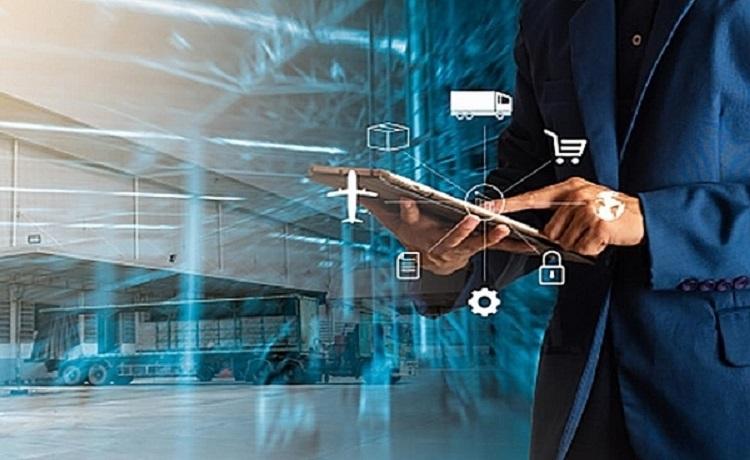 Головне управління ДПС у Харківській області повідомляє, що Наказом Міністерства фінансів України від 03.09.2021 № 496 (далі – Наказ № 496) затверджено Порядок, який визначає правила ведення обліку товарних запасів та поширюється на фізичних осіб - підприємців, у тому числі платників єдиного податку (далі – ФОП), які відповідно до Закону України «Про застосування реєстраторів розрахункових операцій у сфері торгівлі, громадського харчування та послуг» зобов’язані вести облік товарних запасів та здійснювати продаж лише тих товарів, що відображені в такому обліку, та осіб, які фактично здійснюють продаж товарів (надання послуг) та/або розрахункові операції в місці продажу (господарському об’єкті) такого ФОП.Наказ № 496 02 листопада 2021 року зареєстровано в Міністерстві юстиції України за № 1411/37033.Відповідно до пункту 3 Наказу № 496, він набирає чинності через 10 днів з дня його офіційного опублікування.